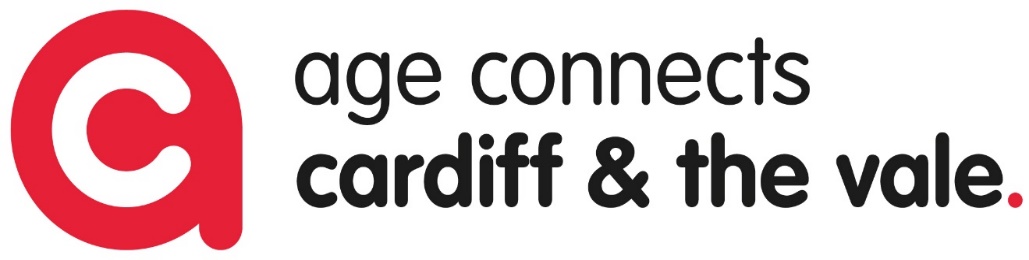 JOB DESCRIPTIONJob Title: Project Manager – Lles Community SupportResponsible to: Service ManagerBased Predominantly Home or our llantwit Major officeWorking across the Vale of GlamorganHours of Work:  35hours - flexible to accommodate some evening & weekendsMain Purpose of the Job - Deliver a volunteer-based shopping serviceTo develop, set up and pilot the Lles Community Support Service in the Vale of Glamorgan. The main purpose of the project is to develop a paid for shopping service delivered by volunteers to the homes of older people, with the additional benefits:Social contact once or twice a week.Information on other services that Age Connects, and others provide.Freeing up quality time, for example for visiting family members Creating opportunities to engage in support networksShopping for food and other essentials Mutual support in the communityRaise money to sustain the service beyond the start-up phase Specific Objectives of the postThe project pilot will run for 12 months in 3 phases, as follows: -Phase 1: Preparation.  Target - 3 monthsReview the business plan & project proposal along with other volunteer shopping services & adopt any learnings identified.Develop the initial operational plan and procedures. Develop a “pitch” for the supermarkets - approach & get one on board.Develop and implement a volunteer recruitment plan and start to recruit the first of the volunteers to deliver the project.Develop and implement a client recruitment plan and start to recruit the first of the clients.Once the above is in place, launch the service at a small scale with the volunteers and clients recruited so far.Phase 2:  Pilot phase - 6 monthsRun the service for 6 months & develop the procedures furtherContinue to recruit & develop further volunteers to grow the service (This will include Telephone & admin, shoppers, drivers, and lead volunteers).  Note:  Those who visit clients, will need to be trained on the other objectives of this project beyond just delivering shopping. Continue to recruit clients.  We would love to get to 100 clients in a year, but recognise this might take longer, but will hopefully be on a path towards 100.Explore ways for the service to continue either as part of the charities existing volunteer programme structure or as a standalone projectPhase 3:  Handover _- 3 monthsReview the Service - confirm it will it be sustainable through self-financing or alternative sources of finance.develop a plan to continue the service if it has been a successor an exit plan if the service pilot has not proved to be a success.Knowledge & Experience The Project Manager will:require experience of project planning or setting up a service from scratch.require experience of managing or supervising activities and / or people. be comfortable with public speaking and delivering presentations and training. be competent in the use of computers & databases specifically Office 365.Communications & Relationships The Project Manager will:ensure appropriate procedures are in place for the clients using the service. ensure volunteers are equipped with skills & knowledge to respond to queries.promote volunteering, developing recruitment campaigns & training sessions.communicate policies & procedures to volunteers and keeping in regular contact. build good relationship with local supermarkets, businesses, community groups build effective relationships with potential referrers so that the service can identify individuals who would benefit from its support.  Co-ordinationThe Project Manager will work independently using their own initiative to:Establish the procedures and policies needed. Recruit manage & train the large team of volunteers providing the service.Policy & Service Development The Project Manager will:Help develop & implement the charities volunteer strategy, policies & procedures.investigate the use of Time Bank as a method of attracting & retaining volunteers.  Finance & physical resources The Project Manager is responsible for:the safe handling of money and payments.producing monthly income and expenditure sheets.managing a small budget for volunteer recruitment & training.supporting fundraising activities & encouraging volunteers to become involved.equipment and resources used in carrying out the role.Supervision The Project Manager is responsible for:supervising a large number of volunteers & coordinating their workassessing the suitability & risk assessing the placement of volunteers.ensuring that volunteers work within Age Connects policies & procedures.Independent Action The Project Manager will:work independently & on their own initiative with support from the Service Manager when required. be responsible for collecting & analyzing data for the project & writing reports. Other DutiesThe post holder is responsible for ensuring that all work is consistent with the policy, procedures and direction of Age Connects Cardiff & the Vale. The post holder may be required to undertake any other duties that may be appropriate and allocated from time to time following discussion. In addition, co-operation is required in order to achieve a healthy and safe workplace, and the post holder has a responsibility to do everything they can to prevent injury to themselves and their fellow employees and others affected by their actions or omissions at work.Job Holder_________________________________ Date_______________Line Manager_______________________________ Date_______________